NN Schule 									20… 年…月…日CI, Jg. 7 			姓名: ________________________________			初中三年级中文班		考试（…）
                                                                       chūzhōng  sān niánjí  zhōngwénbàn	kăoshì           			... . Klassenarbeit im Fach Chinesisch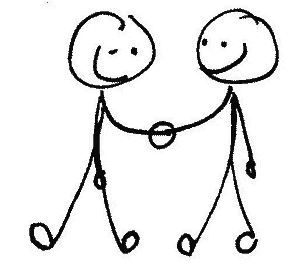 1. 听力  tīnglì   Hörverstehen	
Im Gespräch wird eine Person vorgestellt – Du hörst zu und achtest auf wichtige Informationen.
听录音选恰当的答案。 Tīng lùyīn xuăn qiàdàng de dá’àn.    Hör dir den Hörtext an und trage die passende Ergänzung ein (jeweils eine Antwort!)        4 Punkte
Mark   ..…..  岁。               a)15         	 b) 17         		c) 13
                                suì                                                           
Mark 住在 …….…..  。	a) 北京	    b) 波鸿 		c) 柏林
                 zhùzài                                            Běijīng 	            Bōhóng	      	       Bólín听录音填表格。 Tīng lùyīn tián biăogé.  Hör dir den Hörtext an und trage die 
Informationen in die Tabelle ein (mehrere Antworten möglich!)  	6 Punkte
2. 阅读  yuèdú  Leseverstehen 
Beim Chat-Gespräch sind die Sätze von Partner B durcheinander geraten – bringe es in die richtige Reihenfolge! 
连线合适的句子Liánxiàn héshì de jùzi. Verbinde die passenden Sätze. 12 Punkte
3. 写作  xiězuò Schreiben  10 Punkte介绍一个人jièshào yīge rén. Stelle eine der beiden Personen vor, jeweils mind. 5 Infos!
                                                                                                                                                               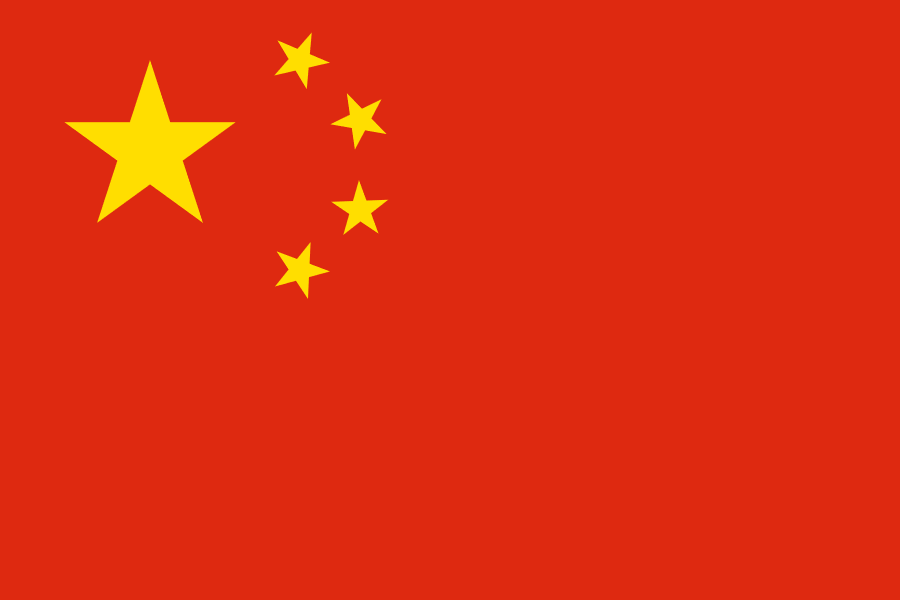 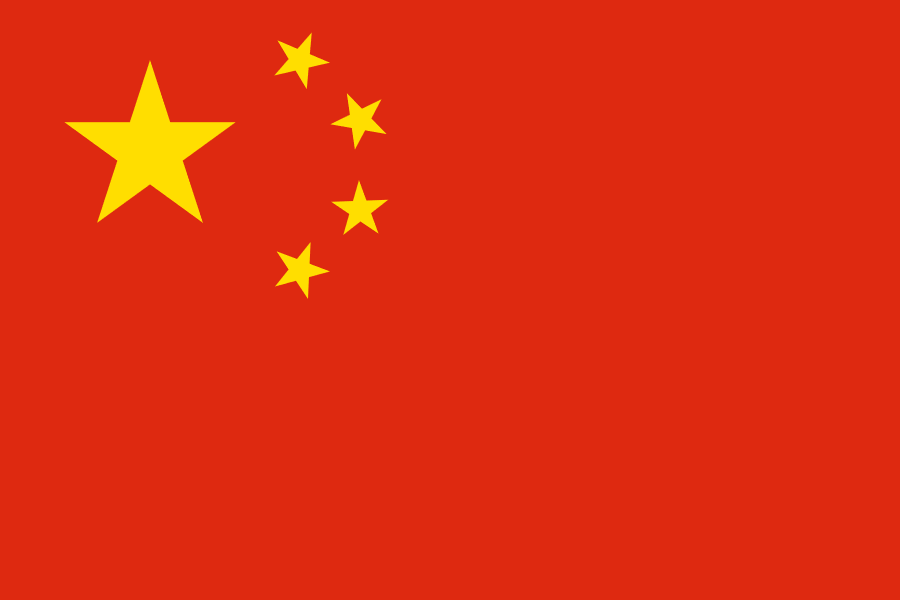 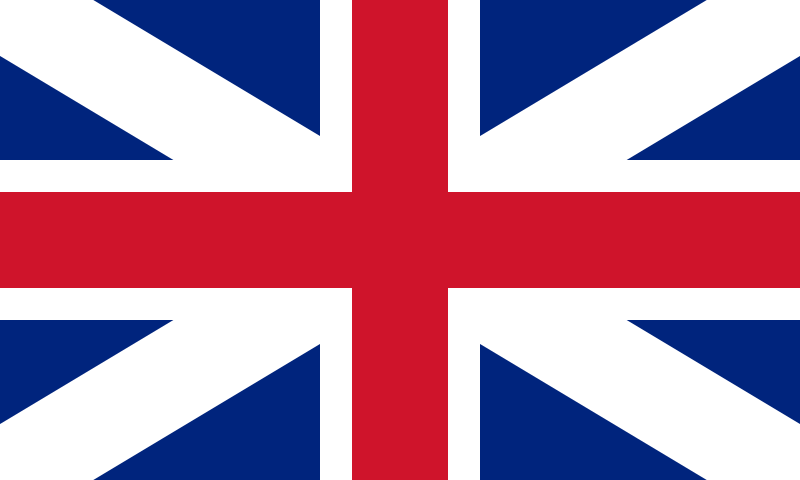 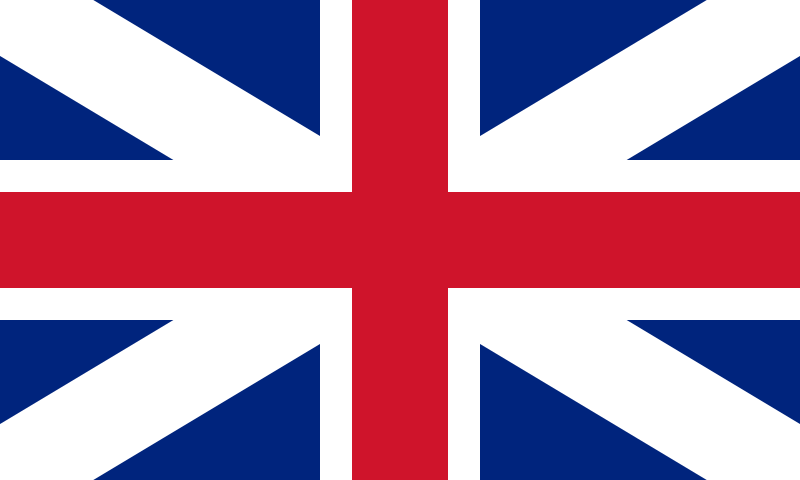 Bewertung …. Klassenarbeit Chinesisch – Jg. 7 Schuljahr 20…, …….                       		 ______________________________									            名字Aufgabe 1 (Hörverstehen)Aufgabe 2 (Leseverstehen)Aufgabe 3 (Schreiben)Das ist dir gut gelungen  :…………………………………………………………………………………………..Das solltest du noch üben : ………………………………………………………………………………………..…………			……………………………………….
Datum			Unterschrift d. ErziehungsberechtigtenNotenschlüssel30-32 > 125-29> 220-24 > 315-19 > 48-14 >5< 8 > 6 1. 听力  tīnglì   Hörverstehen.....…..von 10 Punkten=32 % 2. 阅读  yuèdú  Leseverstehen..…..von 12 Punkten=36 % 3. 写作  xiězuò Schreiben..……von 10 Punkten=32 %      总数 / zǒngshù / Gesamtsumme…….von 32 Punkten=100 %Note / Punkte(分数/ fēnshù):Note / Punkte(分数/ fēnshù):Note / Punkte(分数/ fēnshù):Note / Punkte(分数/ fēnshù):         喜欢 ❤ ❤
xǐhuan不喜欢    ❤
bù xǐhuanMark   Du hast die fehlenden Informationen ergänzt… maximalerreichbare Punktzahl117 岁suì22柏林Bólín23.1听音乐tīng yīnyuè、看书kànshū、聊天liáotiān、看电视kàn diànshì、打网球dǎ wǎngqiú43.2打篮球dǎlánqiú、踢足球tī zūqiú2Summe Aufgabe 1(Hörverstehen)10Du hast die passenden Sätze des Chats verbunden…maximalerreichbare Punktzahl1)c.22)f.23)d.24)a.25)e.26)b.2Summe Aufgabe 2 (Leseverstehen)121)Du hast eine der Personen beschrieben, indem du folgende Informationen genannt hast… (Inhalt)maximalerreichbare Punktzahl- Name- Alter- Nationalität- Wohnort- Vorlieben- Abneigungen2,52)Du hast deinen Text sprachlich korrekt verfasst …, du verwendest die passenden Vokabeln und schreibst diese korrekt.4schreibst die Sätze grammatisch korrekt (Satzstellung usw.) 3,5Das ist dir beim Schreiben besonders gelungen, deshalb gibt es Zusatzpunkte…(2)Summe Aufgabe 3 (Schreiben)10